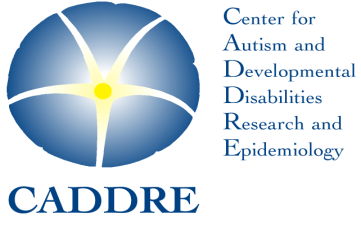 Study ID #: ______________ Date of Completion:________Study to Explore Early DevelopmentServices and Treatments QuestionnaireMany children participate in classroom based preschool programs, individual group programs, complementary therapies, alternative therapies, or other therapies to meet their developmental needs. We would like to get a sense of the types of services and treatments your child has received. Has your child ever used any of the following services or therapies?  In the next sections, note the types of additional therapies your child has ever received and the types of medications he or she has ever been prescribed to treat behavioral symptoms.END QUESTIONNAIRECommon Medications Used to Treat Symptoms of Autism Spectrum Disorders Antidepressant, anti-anxiety, and obsessive-compulsive medications:Atypical antipsychotics (commonly used to treat irritability and/or challenging behaviors):  Hypertension agents (as alpha adrenergic agonists, commonly used to hyperactivity and inattention): Medications used to treat seizures and/or stabilize mood:Stimulant Medications (often used to treat hyperactivity and inattention):ServiceNO/ DON’T KNOWYESAge at  first  service date (any location; (specify years and months)Is child still receiving service?IF NO: Age at last service date (any location; specify years and months) IF YES:Total Hours per weekIF YES: Service takes place…(check all that apply)Preschool program (general)□□_____years & ____ monthsYes     No_____years & _____ monthsPreschool program (special needs)□□_____years & ____ monthsYes     No_____years & _____ monthsRespite care□□_____years & ____ monthsYes     No_____years & _____ monthsABA Behavior modification□□____years & ____monthsYes     No____years & _____ months □ in school  □ out of schoolClassroom aide, para-educator or shadow□□_____years & ____ monthsYes     No_____years & _____ months□ in school □ out of schoolOccupational therapy, including sensory therapy□□_____years & ____ monthsYes     No_____years & _____ months□ in school □ out of schoolPhysical therapy□□_____years & ____ monthsYes     No_____years & _____ months□ in school □ out of schoolSocial skills training□□_____years & ____ monthsYes     No_____years & _____ months□ in school □ out of schoolSpeech language therapy□□_____years & ____ monthsYes     No_____years & _____ months□ in school □ out of schoolOther: specify:____________□□_____years & ____ monthsYes     No_____years & _____ months□ in school □ out of schoolOther: specify:____________□□_____years & ____ monthsYes     No_____years & _____ months□ in school □ out of schoolOther: specify:____________□□_____years & ____ monthsYes     No_____years & _____ months□ in school □ out of schoolComplementary or alternative therapies ever used to treat behavioral symptomsNO/ DON’T KNOWYESAge when first used (specify years and months)Is child still receiving treatment?IF NO: Age when last used (specify years and months) If EVER used, Specify type of therapy or diet Chelation therapy□□_____years & ____ monthsYes     No_____years & _____ monthsChiropractic Care or massage therapy□□_____years & ____ monthsYes     No_____years & _____ monthsDiet: Gluten and/or Casein Free □□_____years & ____ monthsYes     No_____years & _____ monthsDiet: Yeast Free Diet□□____years & ____monthsYes     No____years & _____ monthsDiet: Other □□_____years & ____ monthsYes     No_____years & _____ monthsDietary or Vitamin Supplements□□_____years & ____ monthsYes     No_____years & _____ monthsHerbal supplements, medication or tea□□_____years & ____ monthsYes     No_____years & _____ monthsHyperbaric Oxygen Therapy □□_____years & ____ monthsYes     No_____years & _____ monthsImmune treatments (e.g. stem cell transplants or antibiotic or antiviral therapies)□□_____years & ____ monthsYes     No_____years & _____ monthsOther: specify:_______________□□_____years & ____ monthsYes     No_____years & _____ monthsOther: specify:_______________□□_____years & ____ monthsYes     No_____years & _____ monthsOther: specify:_______________□□_____years & ____ monthsYes     No_____years & _____ monthsMedications ever used to treat behavioral symptoms NO/ DON’T KNOWYESAge at  first   dose (specify years and months)Is child still receiving  medication?IF NO: Age at last dose (specify years and months) If EVER used,Specific name(s) of medication(s)Antidepressants, anti-anxiety, or obsessive-compulsive medications, such as Prozac or Zoloft□□_____years & ____ monthsYes     No_____years & _____ monthsAtypical Antipsychotics, such as Risperdal or Abilify □□_____years & ____ monthsYes     No_____years & _____ monthsMedications used to treat seizures and/or stabilize mood, such as Tegretol, Lamictal □□____years & ____monthsYes     No____years & _____ monthsNon-stimulant medications used to treat hyperactivity or inattention, such as Tenex or Clonidine□□____years & ____ monthsYes     No_____years & _____ monthsStimulant medications often used to treat hyperactivity or inattention, such as Ritalin or Adderall□□_____years & ____ monthsYes     No_____years & _____ monthsOther medication□□_____years & ____ monthsYes     No_____years & _____ monthsOther medication□□_____years & ____ monthsYes     No_____years & _____ monthsOther medication□□_____years & ____ monthsYes     No_____years & _____ monthsOther medication□□_____years & ____ monthsYes     No_____years & _____ monthsZoloft® (Also called sertraline.)Effexor®  (Also called venlafaxine.)Prozac® (Also called fluoxetine.)Wellbutrin®  (Also called buproprion.)Paxil®  (Also called paroxetine.)BuSpar®  (Also called buspirone.)Risperdal®  (Also called risperidone.)Clozaril®  (Also called clozapine.)Abilify®   (Also called aripiprazole.)Haldol®  (Also called haloperidol.)Seroquel (Also called quetiapine.)Mellaril®  (Also called thioridazine.)Zyprexa®   (Also called olanzapine.)Orap®  (Also called pimozide.)Tenex® (Also called Guanfacine.)Clonidine® (Also called Catapres.)Depakote®  (Also called valproic acid.)Eskalith®  (Also called lithium carbonate.)Tegretol®  (Also called carbamazepine.)Lithobid®  (Also called lithium carbonate.)Cibalith-S®  (Also called lithium citrate.)Lamictal® (Also called lamotrigine.)Ritalin®  (Also called methylphenidate.)Dexedrine®  (Also called dextroamphetamine.)Concerta®  (Also called methylphenidate.)Dextrostat®  (Also called dextroamphetamine.)Metadate®  ER (Also called methyphenidate.)Focalin®  (Also called dexmethylphenidate.)Adderall®  (Also called amphetamine.)Strattera®  (Also called atomoxetine.)Cylert®  (Also called pemoline.)Daytrana®  (Also called methylphenidate transdermal patches.)